Publicado en Madrid el 10/07/2018 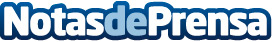 Los trajes de baño de allSisters desfilan junto a la firma Miguel Marinero en la MBFW MadridLos modelos Andromedae y Olympic de la marca de moda baño sostenible allSisters acompañaron a la colección SAHEL de Miguel Marinero, inspirada en la tradición africanaDatos de contacto:Susana BaladoGlobe Comunicación93 252 82 91 Nota de prensa publicada en: https://www.notasdeprensa.es/los-trajes-de-bano-de-allsisters-desfilan Categorias: Moda Madrid Emprendedores http://www.notasdeprensa.es